附件：江西师范大学入校招聘人员健康承诺书备注：每个招聘单位只能有3-4名工作人员入校招聘，且入校招聘人员的昌通码需为绿色，14内行程轨迹未经过重点疫区方可入校。单位盖章后，拍照或扫描发至：jxsdyjsjy@sina.com（“江西师大研究生就业”拼音小写首字母），请勿漏发。请附上昌通码（赣通码）——微信小程序搜索“昌通码（赣通码）”点击申领即可格式如下：姓名：昌通码截图示例图：（请调整到合适尺寸，确定清晰无误不影响观看）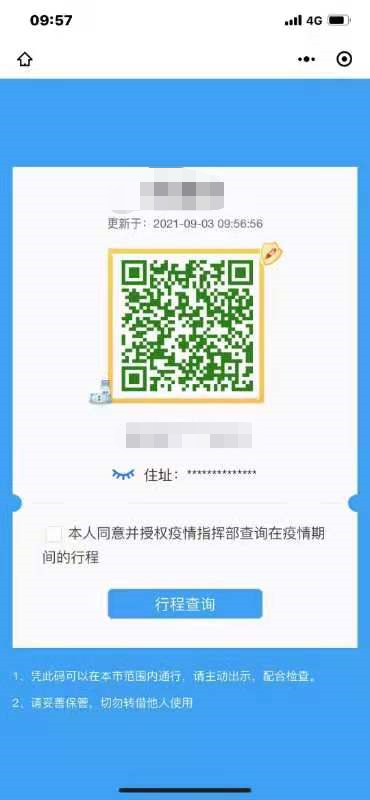 单位名称入校日期宣讲时间进校方式进校方式进校方式步行□乘车□车牌号入校人数进出大门进出大门进出大门步行从青蓝门进□乘车从长胜门进□入校招聘人员信息入校招聘人员信息入校招聘人员信息入校招聘人员信息入校招聘人员信息入校招聘人员信息入校招聘人员信息入校招聘人员信息入校招聘人员信息姓 名职 务身份证号身份证号手机号手机号健康状况行程轨迹（入校前14天，务必如实填写）行程轨迹（入校前14天，务必如实填写）进校招聘人员注意事项：1.一般应完成新冠肺炎疫苗接种；健康码、行程卡均为绿色；14天内不得有中高风险地区旅居史和潜在感染者接触史。其中江西省外人员进校，还需提供48小时内核酸检测阴性报告。2.《江西师范大学入校招聘人员健康承诺书》、疫苗接种情况、核酸检测情况（省外人员）、昌通码、14天内行程轨迹等信息截图，提前2天打包发至邮箱jxsdyjsjy@sina.com邮件名及文件名均请注明单位全称，材料齐全、符合条件方可入校。宣讲会入校人员不得超过4人。入校时配合学校保卫人员做好信息核验（出示身份证）、体温检测等防疫工作，并全程佩戴口罩。本单位承诺：1.本次来校招聘人员14天内没有与来自中高风险地区人员有密切接触； 2.本次来校招聘人员14天内无境外和疫情中、高风险地区旅居史；3.本次来校招聘人员目前没有发热、咳嗽、乏力、胸闷等症状。本单位对提供的进校招聘人员所有信息的真实性负责，如因信息不实，本单位愿承担由此造成的全部后果。单位名称（盖章）:                        年     月     日进校招聘人员注意事项：1.一般应完成新冠肺炎疫苗接种；健康码、行程卡均为绿色；14天内不得有中高风险地区旅居史和潜在感染者接触史。其中江西省外人员进校，还需提供48小时内核酸检测阴性报告。2.《江西师范大学入校招聘人员健康承诺书》、疫苗接种情况、核酸检测情况（省外人员）、昌通码、14天内行程轨迹等信息截图，提前2天打包发至邮箱jxsdyjsjy@sina.com邮件名及文件名均请注明单位全称，材料齐全、符合条件方可入校。宣讲会入校人员不得超过4人。入校时配合学校保卫人员做好信息核验（出示身份证）、体温检测等防疫工作，并全程佩戴口罩。本单位承诺：1.本次来校招聘人员14天内没有与来自中高风险地区人员有密切接触； 2.本次来校招聘人员14天内无境外和疫情中、高风险地区旅居史；3.本次来校招聘人员目前没有发热、咳嗽、乏力、胸闷等症状。本单位对提供的进校招聘人员所有信息的真实性负责，如因信息不实，本单位愿承担由此造成的全部后果。单位名称（盖章）:                        年     月     日进校招聘人员注意事项：1.一般应完成新冠肺炎疫苗接种；健康码、行程卡均为绿色；14天内不得有中高风险地区旅居史和潜在感染者接触史。其中江西省外人员进校，还需提供48小时内核酸检测阴性报告。2.《江西师范大学入校招聘人员健康承诺书》、疫苗接种情况、核酸检测情况（省外人员）、昌通码、14天内行程轨迹等信息截图，提前2天打包发至邮箱jxsdyjsjy@sina.com邮件名及文件名均请注明单位全称，材料齐全、符合条件方可入校。宣讲会入校人员不得超过4人。入校时配合学校保卫人员做好信息核验（出示身份证）、体温检测等防疫工作，并全程佩戴口罩。本单位承诺：1.本次来校招聘人员14天内没有与来自中高风险地区人员有密切接触； 2.本次来校招聘人员14天内无境外和疫情中、高风险地区旅居史；3.本次来校招聘人员目前没有发热、咳嗽、乏力、胸闷等症状。本单位对提供的进校招聘人员所有信息的真实性负责，如因信息不实，本单位愿承担由此造成的全部后果。单位名称（盖章）:                        年     月     日进校招聘人员注意事项：1.一般应完成新冠肺炎疫苗接种；健康码、行程卡均为绿色；14天内不得有中高风险地区旅居史和潜在感染者接触史。其中江西省外人员进校，还需提供48小时内核酸检测阴性报告。2.《江西师范大学入校招聘人员健康承诺书》、疫苗接种情况、核酸检测情况（省外人员）、昌通码、14天内行程轨迹等信息截图，提前2天打包发至邮箱jxsdyjsjy@sina.com邮件名及文件名均请注明单位全称，材料齐全、符合条件方可入校。宣讲会入校人员不得超过4人。入校时配合学校保卫人员做好信息核验（出示身份证）、体温检测等防疫工作，并全程佩戴口罩。本单位承诺：1.本次来校招聘人员14天内没有与来自中高风险地区人员有密切接触； 2.本次来校招聘人员14天内无境外和疫情中、高风险地区旅居史；3.本次来校招聘人员目前没有发热、咳嗽、乏力、胸闷等症状。本单位对提供的进校招聘人员所有信息的真实性负责，如因信息不实，本单位愿承担由此造成的全部后果。单位名称（盖章）:                        年     月     日进校招聘人员注意事项：1.一般应完成新冠肺炎疫苗接种；健康码、行程卡均为绿色；14天内不得有中高风险地区旅居史和潜在感染者接触史。其中江西省外人员进校，还需提供48小时内核酸检测阴性报告。2.《江西师范大学入校招聘人员健康承诺书》、疫苗接种情况、核酸检测情况（省外人员）、昌通码、14天内行程轨迹等信息截图，提前2天打包发至邮箱jxsdyjsjy@sina.com邮件名及文件名均请注明单位全称，材料齐全、符合条件方可入校。宣讲会入校人员不得超过4人。入校时配合学校保卫人员做好信息核验（出示身份证）、体温检测等防疫工作，并全程佩戴口罩。本单位承诺：1.本次来校招聘人员14天内没有与来自中高风险地区人员有密切接触； 2.本次来校招聘人员14天内无境外和疫情中、高风险地区旅居史；3.本次来校招聘人员目前没有发热、咳嗽、乏力、胸闷等症状。本单位对提供的进校招聘人员所有信息的真实性负责，如因信息不实，本单位愿承担由此造成的全部后果。单位名称（盖章）:                        年     月     日进校招聘人员注意事项：1.一般应完成新冠肺炎疫苗接种；健康码、行程卡均为绿色；14天内不得有中高风险地区旅居史和潜在感染者接触史。其中江西省外人员进校，还需提供48小时内核酸检测阴性报告。2.《江西师范大学入校招聘人员健康承诺书》、疫苗接种情况、核酸检测情况（省外人员）、昌通码、14天内行程轨迹等信息截图，提前2天打包发至邮箱jxsdyjsjy@sina.com邮件名及文件名均请注明单位全称，材料齐全、符合条件方可入校。宣讲会入校人员不得超过4人。入校时配合学校保卫人员做好信息核验（出示身份证）、体温检测等防疫工作，并全程佩戴口罩。本单位承诺：1.本次来校招聘人员14天内没有与来自中高风险地区人员有密切接触； 2.本次来校招聘人员14天内无境外和疫情中、高风险地区旅居史；3.本次来校招聘人员目前没有发热、咳嗽、乏力、胸闷等症状。本单位对提供的进校招聘人员所有信息的真实性负责，如因信息不实，本单位愿承担由此造成的全部后果。单位名称（盖章）:                        年     月     日进校招聘人员注意事项：1.一般应完成新冠肺炎疫苗接种；健康码、行程卡均为绿色；14天内不得有中高风险地区旅居史和潜在感染者接触史。其中江西省外人员进校，还需提供48小时内核酸检测阴性报告。2.《江西师范大学入校招聘人员健康承诺书》、疫苗接种情况、核酸检测情况（省外人员）、昌通码、14天内行程轨迹等信息截图，提前2天打包发至邮箱jxsdyjsjy@sina.com邮件名及文件名均请注明单位全称，材料齐全、符合条件方可入校。宣讲会入校人员不得超过4人。入校时配合学校保卫人员做好信息核验（出示身份证）、体温检测等防疫工作，并全程佩戴口罩。本单位承诺：1.本次来校招聘人员14天内没有与来自中高风险地区人员有密切接触； 2.本次来校招聘人员14天内无境外和疫情中、高风险地区旅居史；3.本次来校招聘人员目前没有发热、咳嗽、乏力、胸闷等症状。本单位对提供的进校招聘人员所有信息的真实性负责，如因信息不实，本单位愿承担由此造成的全部后果。单位名称（盖章）:                        年     月     日进校招聘人员注意事项：1.一般应完成新冠肺炎疫苗接种；健康码、行程卡均为绿色；14天内不得有中高风险地区旅居史和潜在感染者接触史。其中江西省外人员进校，还需提供48小时内核酸检测阴性报告。2.《江西师范大学入校招聘人员健康承诺书》、疫苗接种情况、核酸检测情况（省外人员）、昌通码、14天内行程轨迹等信息截图，提前2天打包发至邮箱jxsdyjsjy@sina.com邮件名及文件名均请注明单位全称，材料齐全、符合条件方可入校。宣讲会入校人员不得超过4人。入校时配合学校保卫人员做好信息核验（出示身份证）、体温检测等防疫工作，并全程佩戴口罩。本单位承诺：1.本次来校招聘人员14天内没有与来自中高风险地区人员有密切接触； 2.本次来校招聘人员14天内无境外和疫情中、高风险地区旅居史；3.本次来校招聘人员目前没有发热、咳嗽、乏力、胸闷等症状。本单位对提供的进校招聘人员所有信息的真实性负责，如因信息不实，本单位愿承担由此造成的全部后果。单位名称（盖章）:                        年     月     日进校招聘人员注意事项：1.一般应完成新冠肺炎疫苗接种；健康码、行程卡均为绿色；14天内不得有中高风险地区旅居史和潜在感染者接触史。其中江西省外人员进校，还需提供48小时内核酸检测阴性报告。2.《江西师范大学入校招聘人员健康承诺书》、疫苗接种情况、核酸检测情况（省外人员）、昌通码、14天内行程轨迹等信息截图，提前2天打包发至邮箱jxsdyjsjy@sina.com邮件名及文件名均请注明单位全称，材料齐全、符合条件方可入校。宣讲会入校人员不得超过4人。入校时配合学校保卫人员做好信息核验（出示身份证）、体温检测等防疫工作，并全程佩戴口罩。本单位承诺：1.本次来校招聘人员14天内没有与来自中高风险地区人员有密切接触； 2.本次来校招聘人员14天内无境外和疫情中、高风险地区旅居史；3.本次来校招聘人员目前没有发热、咳嗽、乏力、胸闷等症状。本单位对提供的进校招聘人员所有信息的真实性负责，如因信息不实，本单位愿承担由此造成的全部后果。单位名称（盖章）:                        年     月     日